PRINCIPAIS REGRAS DE PONTUAÇÃO(Material elaborado com base em MARTINS, Dileta Silveira; ZILBERKNOP, Lúbia Scliar. Português instrumental. Porto Alegre: Sagra-Luzzato, 1997, p. 277-291.)PONTUAÇÃO é o conjunto de sinais que representa, na língua escrita, as pausas e a entonação da língua falada. Também indica o deslocamento e a intercalação de termos entre os elementos essenciais e integrantes da oração (sujeito – verbo – complementos). 1. VÍRGULA ( , )Geralmente, marca uma pequena pausa. No entanto, nem sempre a pausa respiratória corresponderá à vírgula e vice-versa. É proibido o uso da vírgula para separar:a) SUJEITO E PREDICADO: O Secretário Geral das Nações Unidas convocará uma reunião de emergência.b) VERBO E SEUS COMPLEMENTOS: Ao prezado amigo comunicamos que estaremos totalmente ao seu dispor.Emprega-se a vírgula nos seguintes casos:a) separar termos de mesma função sintática (itens de enumeração): Eu quis ficar mais um pouco e o teu corpo e o meu tocavam inquietudes, caminhos, noite, números, datas. (Carlos Nejar)b) isolar o vocativo: Veja, querida, não há mais o que se dizer! c) isolar o aposto: O Vargas gordo, o das corridas, estendeu a face enorme, imberbe e cor de papoula. (Eça de Queirós)d) isolar o adjunto adverbial, as orações adverbiais e o predicativo deslocados: Durante a peça teatral, o público permaneceu em silêncio. (adjunto adverbial) Enquanto era apresentada a peça, o público permaneceu em silêncio. (oração subord. adverbial) Desesperada, a mulher correu em seu socorro. (predicativo do sujeito)Obs.: É facultativo o uso da vírgula em adjuntos adverbiais deslocados com menos de 3 palavras.e) para marcar a supressão do verbo: Eu fui de carro e ela, de avião (ela foi de avião).f) separar os nomes dos locais de datas: Brasília, 30 de janeiro de 2009. g) isolar orações adjetivas explicativas (antecedidas pelos pronomes relativos que, o qual, a qual, onde...): A água, que é incolor, tem por fórmula H²O. h) separar orações coordenadas: Estudou muito, logo tinha que ser aprovado. Durante o ano, estudou bastante; nas férias, porém, descansaremos.i) para separar o complemento verbal quando houver objeto pleonástico: Filhos, melhor não tê-los.j) para isolar expressões exemplificativas ou de retificação (por exemplo, isto é, aliás, a saber, digo, ou melhor...): Observe, por exemplo, o Edital de quinta-feira passada, digo, de quarta-feira.
2. PONTO FINAL ( . ) É usado ao final de frases para indicar uma pausa total e em abreviaturas: V. Ex.ª, Dec., S.O.P.3. PONTO E VÍRGULA  ( ; )Tem duração pouco maior que a vírgula (põe-se entre a vírgula e o ponto final). É EMPREGADO:a) para separar itens de uma lei ou enumerações diversas: “Art. 187 – O processo será iniciado: I – por auto de infração;II – por petição do contribuinte interessado.” (Código das Penalidade e do Processo Fiscais)b) para separar partes de um período que já se encontra dividido por vírgulas: A vida para uns é bela, é alegre, só traz felicidade; para outros, um fardo pesado a carregar.
4. DOIS PONTOSMarcam uma suspensão de voz em uma frase ainda não terminada. SÃO EMPREGADOS:a) antes de uma citação (letra maiúscula após os dois pontos):E o pastor prosseguiu:- Sois vós realmente os verdadeiros ouvintes de meu sermão de hoje sobre a mentira.” (João Ribeiro)b) antes de enumeração, explicação, explicitação ou conclusão (letra minúscula): O fígado só tem uma ideologia: cuidado com as imitações! O apartamento tinha poucas peças, e essas eram pequenas e escuras: uma droga!ATIVIDADES SOBRE PADRÕES FRASAIS(UFSM) Considere o texto para responder às questões 1 e 2.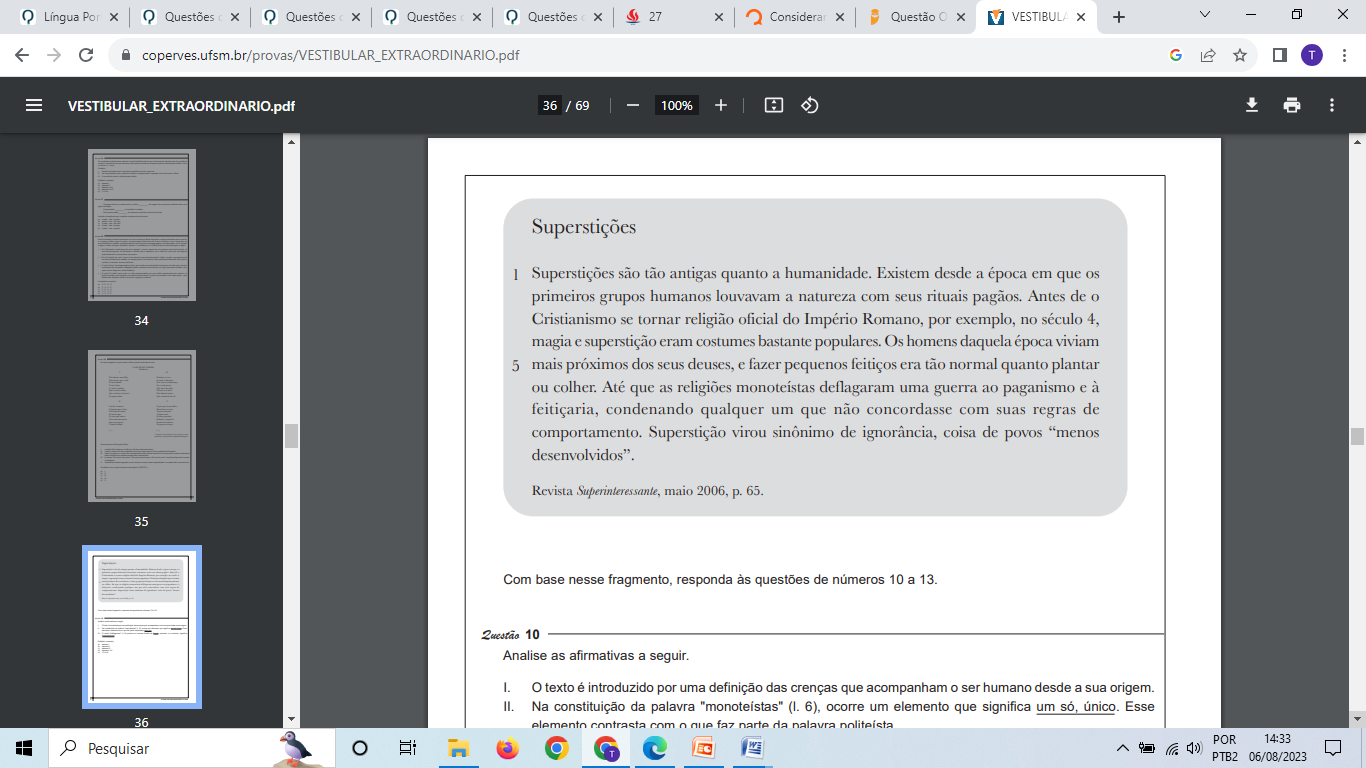 1) Analise as afirmativas a seguir. I - O texto é introduzido por uma definição das crenças que acompanham o ser humano desde a sua origem. II - Na constituição da palavra "monoteístas" (l. 6), ocorre um elemento que significa um só, único. Esse elemento contrasta com o que faz parte da palavra politeísta. III - O verbo "deflagraram" (l. 6) pertence à mesma famíla de flagrar; portanto, no contexto, significa surpreenderam.Está(ão) correta(s):a) apenas I. b) apenas II.c) apenas III. d) apenas I e II. e) I, II e III. 2) O padrão frasal de “Superstição virou sinônimo de ignorância” (I. 8) também é encontrado ema) O supersticioso consultou sua astróloga de confiança.b) As árvores serviam de moradia dos deuses.c) Tudo depende do ponto de vista.d) A roupa branca é influência das tribos africanas.e) O branco tem o significado de paz e purificação.3) Escolha três padrões frasais a seguir. 1 – Sujeito + verbo (+ adjunto adverbial)2 - Sujeito + verbo + objeto direto (+ adjunto adverbial)3 - Sujeito + verbo + objeto indireto (+ adjunto adverbial)4 - Sujeito + verbo + objeto direto + objeto indireto (+ adjunto adverbial)5 -  Sujeito + verbo + Complemento adverbial (+ adjunto adverbial)6 -  Sujeito + verbo de ligação + predicativo (+ adjunto adverbial)7 - Sujeito + verbo + objeto direto + predicativo do objeto (+ adjunto adverbial)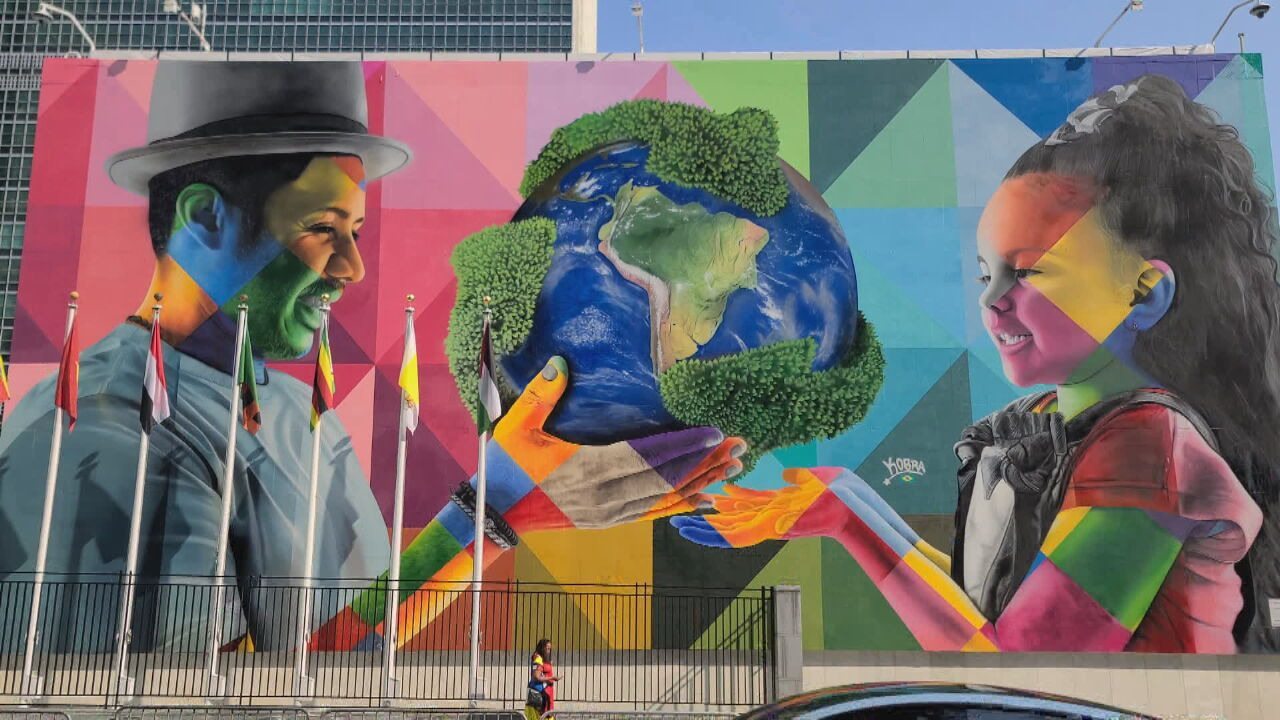 Observe a imagem. Escreva três frases sobre a imagem, de acordo com os padrões frasais escolhidos.___________________________________________________________________________________________________________________________________________________________________________________________________________________________________________________________________ATIVIDADES SOBRE PONTUAÇÃO1. Leia as frases.a) Mariana dispôs-se a fazer o trabalho por mim, mas o professor não permitiu.b) Ontem, vi novamente meu velho amigo.c) O grande mestre e seu fiel aluno, estiveram na cidade.d) Por causa de sua doença, ele não pôde comparecer à festa.a. Em qual delas a vírgula é facultativa?b. Em qual das frases a vírgula está errada?2. Assinale a única alternativa correta quanto à pontuação.a) Ayrton Senna brilhante piloto de Fórmula 1, morreu tragicamente.b) Ayrton Senna, brilhante piloto de Fórmula 1,morreu tragicamente.c) Ayrton Senna brilhante piloto de Fórmula 1, morreu, tragicamente.d) Ayrton Senna, brilhante piloto de Fórmula 1morreu, tragicamente.3. (FUVEST) Em qual destas frases a vírgula foi empregada para marcar a omissão do verbo? a) Ter um apartamento no térreo é ter as vantagens de uma casa, além de poder desfrutar de um jardim. b) Compre sem susto: a loja é virtual; os direitos, reais. c) Para quem não conhece o mercado financeiro, procuramos usar uma linguagem livre do economês.d) A sensação é de estar perdido: você não vai encontrar ninguém no Jalapão, mas vai ver a natureza intocada. e) Esta é a informação mais importante para a preservação da água: sabendo usar, não vai faltar.4. (IFPR) Assinale a alternativa cujo texto está corretamente pontuado. a) Os dois principais nomes da pintura modernista no Brasil são de mulheres: Anita Malfatti e Tarsila do Amaral apesar de não haver antes delas, uma tradição aparente de mulheres pintoras no país. b) Os dois principais nomes da pintura modernista no Brasil são de mulheres; Anita Malfatti e Tarsila do Amaral; apesar de não haver, antes delas, uma tradição aparente, de mulheres pintoras no país. c) Os dois principais nomes da pintura modernista no Brasil são de mulheres, Anita Malfatti e Tarsila do Amaral, apesar de não haver, antes delas, uma tradição aparente de mulheres pintoras no país. d) Os dois principais nomes da pintura modernista, no Brasil são de mulheres: Anita Malfatti e Tarsila do Amaral apesar de, não haver antes delas, uma tradição aparente de mulheres pintoras no país.  5. Pontue adequadamente o texto que segue, refletindo sobre o motivo do emprego do sinal de pontuação.COMO SOFRER DO CORAÇÃO Não é difícil sofrer do coração basta ter uma vida sedentária preocupar-se com as mínimas coisas sobrecarregar-se de responsabilidades iludir-se com os objetivos de vida estabelecidos pela nossa sociedade e perseguir ideais como fama fortuna e poder no entanto a doença só surgirá se você se alimentar com abundância ingerindo bastante gordura animal leite ovos açúcar e sal refinadoDICAS ESPECIAISJamais faça exercíciosmore em locais poluídosfume bastanteleve uma vida muito ativa e sob constante tensãoevite o lazerassista à televisão deitado e comendo biscoitos doces nos fins de semana o que o ajudará também a ter barriga e varizesconsuma bastante açúcar branco e doces em geral não esquecendo dos refrigerantescoma muito sempre várias vezes ao dia(BONTEMPO, Márcio. Receitas para ficar doente; a ironia dos hábitos alimentares, da Medicina e da vida atual. 10. ed., São Paulo, Hemus, p. 146-147.) 6. (Concurso FGV 2022 – tenente militar) Uma frase de Mario Quintana nos fala sobre um dos papéis das reticências nas frases:“As reticências são os três primeiros passos do pensamento que continua por conta própria o seu caminho.”Assinale a frase a seguir em que as reticências exercem exatamente essa função de deixar a imaginação do leitor completar a frase. a) “Quanto ao seu pai... Às vezes penso... Asseguro-lhe que é verdade. Penso que ela esqueceu de tudo.” b) “Você... tão sozinha... Não lhe ocorre, muitas vezes, que se um homem... Não tem vontade de casar-se?”. c) “Mágoa de o ter perdido, amor ainda. Ódio por ele? Não... não vale a pena...”. “Duas horas te esperei. Duas horas mais te esperaria. Se gostas de mim não sei...”.  d) “Isso também conta. As raízes... – Que raízes? – cortou José Paulino, bruscamente.”Parte superior do formulário
(UFRGS) As questões 07 a 10  estão relacionadas ao texto que segue.Carducci saía do atelier. Sandro tentou seguir adiante, mas o fotógrafo já o chamava. - É comigo? - Sim. Não gostaria de conhecer meu estabelecimento? Sandro ia dar uma desculpa, mas o gesto do outro, imperioso e afável, acabou por vencê-lo. Dentro do estúdio vagava um cheiro de líquidos perigosos. Sandro conhecia ........ o método fotográfico, apenas o que entrevia no indigente estúdio de Paolo Pappalardo, em Ancona. O que Nadar ocultara, Carducci hoje mostrava. Abriu a tampa de uma caixa-baú organizada em compartimentos quadrangulares. Ali estavam, acomodados, vidros transparentes de diversos tamanhos, com rótulos em francês. Continham pós e soluções. Também ........ funis, tubos milimetrados, pequenos cálices em formato de sino e uma balança. No verso da tampa, um carimbo oval, em pirogravura: Charles Chevalier – Paris. - É meu material – disse Carducci. – Essa caixa já vem pronta, da França, pelo porto de Montevidéu. Acompanha uma câmara portátil e um pequeno manual para os amadores. Claro que os pós e os líquidos acabam, mas ali – e mostrava uma sucessão de garrafas numa prateleira – está a reposição que eu mesmo providencio. Agora vou lhe explicar como isso funciona. E colocou um vaso com flores de tule sobre a sua mesinha de trabalho. Fotografou-o, revelou a chapa e copiou-a. - Que tal? Não parece um quadro? Em preto e branco, mas um quadro. - Bonito. - Quer que lhe tire uma foto?- Não sou bom modelo. Foi um desastre, a última vez que me tiraram. A cara decepcionada de Carducci, entretanto, fez com que concordasse. E posou, inquieto. Já com a foto na mão, teve uma sensação de alívio. Guardou-a.- Está ótima. Quanto lhe devo? - Esqueça. Venha para conversar. Afinal, temos o mesmo trabalho, embora cada qual a seu modo. – Carducci tossiu de modo preocupante. – Desculpe: como o senhor vê, a idade não traz só experiência. Que me diz? Não devemos criar inimizades. Somos patrícios. A cidade é tão pequena. Ademais, esse boato que corre a seu respeito é uma infâmia. Inventarem uma coisa dessas... Sandro tornou-se sensível ........ generosidade. - Virei qualquer dia desses. Aguarde. Adaptado de: ASSIS BRASIL, L. A. O pintor de retratos. Porto Alegre: L&PM, 2002. 07. Assinale a alternativa que preenche corretamente as lacunas do texto, em ordem de ocorrência. (A) mal – havia – àquela 			(B) mau – havia – aquela (C) mau – havia – àquela 			(D) mal – haviam – àquela (E) mal – haviam – aquela 08. Assinale a alternativa que melhor expressa a ideia central do texto. (A) O texto aborda o encontro de dois artistas, moradores de uma mesma cidade, cujos métodos de trabalho são distintos. (B) O texto aborda a preocupação de dois habitantes sobre as infâmias criadas em uma cidade pequena. (C) O texto aborda o reencontro de dois amigos, que tratam de métodos de pirogravura, após um deles retornar de Paris. (D) O texto apresenta as diferenças entre um atelier de fotografia e um estúdio fotográfico a partir de dois usuários. (E) O texto trata do encontro de dois moradores de uma mesma cidade, que procuram reconciliação após desentendimento por boatos.09. Considere as afirmações abaixo. I - A inserção de uma vírgula depois de vagava não altera o sentido original da frase e mantém sua correção gramatical. II - Todos os travessões do sexto parágrafo são usados para marcarem falas dos personagens. III- A substituição da vírgula antes de entretanto (l. 39) por um ponto e vírgula não altera o sentido original da frase e mantém sua correção gramatical. Quais estão corretas? (A) Apenas I. 			(B) Apenas II. (C) Apenas III. 			(D) Apenas II e III. (E) I, II e III. 10. Considere as seguintes afirmações sobre o texto. I - Os travessões servem para marcar diálogos, estabelecendo a delimitação temporal entre o presente das falas dos personagens e o passado em que o narrador relata os acontecimentos. II - As interrogações no texto são utilizadas para o narrador criar um espaço de dúvidas entre os personagens, com o propósito de expressar um conflito relacionado à existência de competição profissional entre eles. III- O uso de itálico serve para o narrador destacar o nome carimbado na tampa de um vidro e, com isso, indicar a origem do produto utilizado pelo personagem Carducci. Quais estão corretas? (A) Apenas I.(B) Apenas II.(C) Apenas III. (D) Apenas I e III. (E) I, II e III.